Leadership/Mentorship Certification OpportunityWHO:	Leaders and Mentors (Age 15+)WHAT:	SafeTalk Training	WHERE:	Burnaby North High School in Room 218	WHY:		Mental Health and Suicide AwarenessWHEN:	Tuesday, Oct. 9, 2018 from 8:45-noon		Please note: Hard start. Be in room by second bell!		Please note: It is VERY important that you show up once committed to this, arrive early and do your best to represent well. Please print:I _________________________________ (parent/guardian) give permission for my child _______________________________________ (print name) to participate in this volunteer activity.Please note that a drink and snack included (thank Paul and Ms. Smith!), so please state if you have any allergies/food aversions. If none, please state NONE:_____________________________________________________________Parent/Guardian Signature:_________________________________________Parent/Guardian Phone Number:______________________________________Student Cell Number:______________________________________________Student Email:___________________________________________________If you have any questions, please contact Elizabeth Byrne (Mentorship/Leadership teacher) at Elizabeth.byrne@burnabyschools.ca or call the school at the number above. 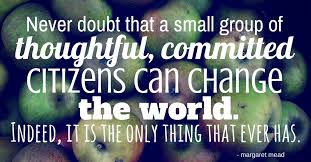 Leadership/Mentorship Certification OpportunityPlease have your DAY ONE teachers sign this form and discuss with them what you will be missing for the block. Hand in your work promptly.If you have any questions/comments/concerns, please contact Elizabeth Byrne at Elizabeth.byrne@burnabyschools.ca or pop into Room 202 to chat.Return this to Ms. Byrne in Room 202 by Friday, Oct. 5, 2018.Please note: 30 spot maximum and first forms in, first spots reserved! Bring a bagged lunch as you will be eating in Room 218.Period 1Subject:Teacher Signature:Comments: Period 2Subject:Teacher Signature:Comments: 